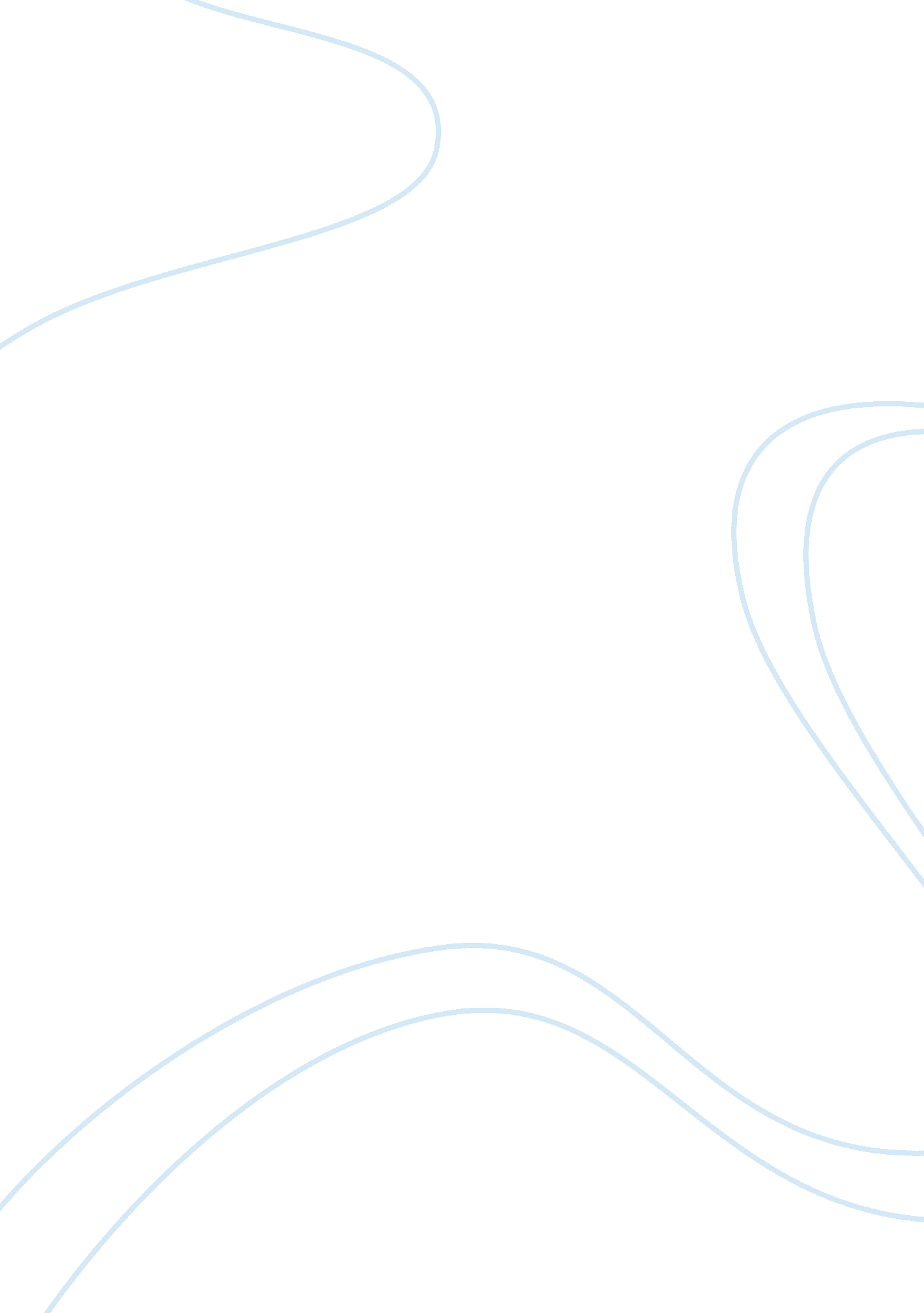 Business studies case study extended responseBusiness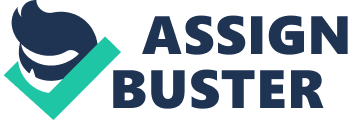 These influences include globalization, technology, quality expectations, cost-based competition, government policies, legal regulation, environmental sustainability and corporation social accessibility and can pose opportunities or threats to the business. Examples of businesses that demonstrate an understanding of these influences and are able to use this understanding to contribute to business success include Santa, Nikkei, McDonald’s and Jack Daniels. There are a number of ways to measure business success. Business success can relate to operational success including efficiency, quality of product/service and customer service, financially including profit minimization and market-based success including high market share and a strong customer loyalty. Globalization: Globalization refers to the removal of barriers of trade between nations. McDonald’s now operating in over 100 different countries have felt the need to adapt their menus to reflect the different tastes and local traditions for every country in which they have restaurants. In India beef in strictly off limits resulting in McDonald’s only offering Chicken and veggie style burgers. Despite introducing new processes to the business operations and reducing economies of scale, entering the global market has Increased McDonald’s potential customer base and has resulted in worldwide strong lobar brand whereby consumer’s feel a sense of confidence that they can trust McDonald’s products wherever they are. Technology: Technology refers to use of machinery and other innovative devices that enable businesses to undertake the transformation process more effectively and efficiently. Santa have taken advantage of new models of planes that have a greater capacity and are more efficient such as the new AWAY Airbus generates half the noise, uses less fuel and carries up to 900 passengers which is much more than the 747. Development of in-flight entertainment systems and seating have made travel more enforceable and consequently entice to customers to select Santa over competing airlines. Therefore through Santa use of technology they have managed to reduce costs and improve profitability as well as enticing consumers to choose Santa over competitors through impair Quality Expectations: comfort. Quality expectations refers to the inherited belief of customers in what the quality standards should be for goods or services. Jack Daniels guaranteeing a high quality Knishes product has incorporated numerous stages to the production of their Knishes to ensure that quality standards are met. They have employed a biochemist unman resources) to ensure that the yeast microorganisms are healthy before proceeding to the next stages of production. They also sacrifice large amounts of time to ensure that quality is met. For example, the coal mellowing process involves the Knishes slowly dripping through 10 feet of coal to purify the flavors. They also have also have a taste tester of each batch of whiskey (quality controls) to ensure that each batch is up to standard. These quality controls ensure that Jack Daniels whiskey is of the highest quality and gives the business a competitive advantage within the Knishes market. Cost-based Competition: Cost-based competition refers to businesses applying strategies to create cost advantages over competitors. Nikkei being one of the worlds largest shoe manufacturing companies has turned to cheap labor in order to reduce costs and maximize profits to remain a significant competitor in the shoe industry. Nikkei has outsourced their manufacturing in developing countries such as China and Vietnam Inhere the working standards are wages are extremely poor. These manufacturing plants are better known as sweat shops and Nikkei has been criticized for these actions however the company still remains successful despite these immoral recesses. Government Policies: Government policies are the political and legal regulations imposed by Government on businesses that directly affect the management of key business functions. The Federal Government’s Fair Work Act has resulted in Santa having to increase their employee’s wages and salaries and overall operating costs. Due to increased operating costs, Santa now seeks expense minimization strategies including outsourcing their maintenance, using more efficient aircrafts and replacing some international flights with Starters in order to remain a substantial competitor in the airline industry. Legal Regulation: Legal regulation refers to the laws and regulations imposed on business that directly affect the management of key business functions. BP Billion is one of the worlds largest mining companies who excavate coal and other minerals. Legal regulations in relation to the Work Health and Safety Act 2012 and the Environment Protection and diversity Conservation Act 1999 have meant that BP have had to purchase safety equipment such as hard hats and safety vests for anyone who goes into the mines. They also need to ensure that employees are given appropriate training machines and are aware to emergency procedures. They also need to minimize the negative effects their operations have on the environment such as pollution to local residential areas, natural habitats etc. By complying with the laws and regulations imposed, BP Billion avoid fines and penalties associated with noncompliance which ultimately allows the business to maximize their profits. Environmental Sustainability: Environmental sustainability refers to the awareness of the business operations effect on the environment and the implementation of practices to consume resources today without diminishing access to those resources for future generations. Ben & errs have demonstrated environmental sustainability through their packaging, Nasty and energy usage. Ben & Jerry packaging is made from 90% renewable stock paper, they convert their ice-cream waste into energy through a bio-gas digester and use a new generation of freezing cabinets (hydrocarbon freezers) which require gases with more environmentally friendly by-products. By demonstrating environmental sustainability, customers may be more inclined to purchase Ben & learns products over competitors in the ice-cream industry which will increase profits, market share and give the company a positive image. Corporate Social Responsibility: Corporate social responsibility involves businesses demonstrating environmental sustainability as well as social responsibility. Santa demonstrates corporate social responsibility through their health surveillance program, which continually monitors Marketplace conditions to ensure that employees are being treated with dignity and respect. They also respect cultural diversity through their Reconciliation Action Plan, Inch focuses on employing Indigenous Australians. On the other hand environmentally and socially, they recycle all water used to clean the aircrafts and neonate millions to charitable organizations. Due to this positive behavior demonstrating corporate social responsibility, customers may be more inclined to choose Santa over competing airlines irrespective of prices and this will consequently increase Santa’ profits, market share and brand image. Therefore through the aforementioned analysis of case study examples such as McDonald’s, Nikkei, Santa etc. It is evident that an understanding of the influences on operations can contribute to business success whether that be maximizing profits, Increasing market share or attaining a positive and reputable brand image. 